Приложение № 1к административному регламентупредоставления муниципальной услуги «Выдача разрешения на строительство, внесение изменений в разрешение на строительство, в том числе в связи с необходимостью продления срока действия разрешения на строительство», утвержденному постановлением администрации Партизанского городского округа от 01.04.2022 № 496-па-Федеральный закон от 29 декабря 2004 года № 190-ФЗ «Градостроительный кодекс Российской Федерации»;-Федеральный закон от 29.декабря 2004 года № 191-ФЗ «О введении в действие Градостроительного кодекса Российской Федерации»;-Федеральный закон 06  октября 2003 года № 131-ФЗ «Об общих принципах организации местного самоуправления в Российской Федерации;-Федеральный закон от 06 октября 1999 года № 184-ФЗ «Об общих принципах организации законодательных (представительных) и исполнительных органов государственной власти субъектов Российской Федерации» (в части структуры законодательных (представительных) и исполнительных органов государственной власти субъектов Российской Федерации);-Федеральный закон от 13 ноября 1994 года № 51-ФЗ «Гражданский кодекс Российской Федерации»-Федеральный закон от 25 октября 2001 года № 136-ФЗ «Земельный кодекс Российской Федерации»;-Федеральный закон от 17 ноября 1995 года № 169-ФЗ «Об архитектурной деятельности в Российской Федерации»;-Федеральный закон от 27 июля 2010 года № 210-ФЗ «Об организации предоставления государственных и муниципальных услуг»;-Федеральный закон от 6 апреля 2011 года № 63-ФЗ «Об электронной подписи»;-Федеральный закон от 2 мая 2006 года № 59-ФЗ «О порядке рассмотрения  обращений граждан Российской Федерации»;-Постановление Правительства Российской Федерации от 26 марта 2016 года № 236 «О требованиях к предоставлению в электронной форме государственных и муниципальных услуг»;-Постановление Правительства Российской Федерации от 9 июня     2016 года № 516 «Об утверждении Правил осуществления взаимодействия в электронной форме граждан (физических лиц) и организаций с органами государственной власти, органами местного самоуправления, с организациями, осуществляющими в соответствии с федеральными законами отдельные публичные полномочия»;-Постановление Правительства Российской Федерации от 25 июня   2012 года № 634 «О видах электронной подписи, использование которых допускается при обращении за получением государственных и муниципальных услуг»;-Постановление Правительства Российской Федерации от 22 декабря 2012 года № 1376 «Об утверждении правил организации деятельности многофункциональных центров предоставления государственных и муниципальных услуг»;-Постановление Правительства Российской Федерации от 25 января  2013 года № 33 «Об использовании простой электронной подписи при оказании государственных и муниципальных услуг»;-Постановление Правительства Российской Федерации от 25 августа 2012 года № 852 «Об утверждении правил использования усиленной квалифицированной электронной подписи при обращении за получением государственных и муниципальных услуг и о внесении изменения в правила разработки и утверждения административных регламентов предоставления государственных услуг»;-Постановление Администрации Приморского края от 5 октября     2011 года  № 249-па «О разработке и утверждении Административных регламентов исполнения государственных функций и Административных регламентов предоставления государственных услуг»;-Постановление Правительства Российской Федерации от 16 мая      2011 года № 373 «О разработке и утверждении административных регламентов осуществления государственного контроля (надзора) и административных регламентов предоставления государственных услуг»;-Постановление администрации Партизанского городского округа                            от 18 ноября 2010 года № 213-па «О Порядке разработки и утверждения административных регламентов предоставления муниципальных услуг».                                 __________________________________Приложение № 2к административному регламентупредоставления муниципальной услуги «Выдача разрешения на строительство, внесение изменений в разрешение на строительство, в том числе в связи с необходимостью продления срока действия разрешения на строительство», утвержденному постановлением администрации Партизанского городского округа от 01.04.2022 № 496-паСправочная информация о месте нахождения, графике работы, контактных телефонах, адресах электронной почты, органа, предоставляющего муниципальную услугу и МФЦ предоставления муниципальных услугАдминистрация Партизанского городского округа                     (наименование органа, предоставляющего муниципальную услугу) Местонахождения органа, предоставляющего муниципальную услугу: 1) Администрация Партизанского городского округа          692864, Приморский край, г. Партизанск, ул. Ленинская, д. 26а2) Отдел территориального развития управления экономики и собственности администрации Партизанского городского округа          692864, Приморский край, г. Партизанск, ул. Садовая, д. 1График работы органа, предоставляющего муниципальную услугу:Понедельник:      с 08:30 до 17:30 часов, перерыв на обед с 13:00 до 13:45 часов;Вторник:              с 08:30 до 17:30 часов, перерыв на обед с 13:00 до 13:45 часов;Среда:                  с 08:30 до 17:30 часов, перерыв на обед с 13:00 до 13:45 часов;Четверг:               с 08:30 до 17:30 часов, перерыв на обед с 13:00 до 13:45 часов;Пятница:              с 08:30 до 17:30 часов, перерыв на обед с 13:00 до 13:45 часов;Суббота:              выходной;Воскресенье:       выходной.График приема заявителей:Понедельник:      с 08:30 до 17:30 часов, перерыв на обед с 13:00 до 13:45 часов;Вторник:              с 08:30 до 17:30 часов, перерыв на обед с 13:00 до 13:45 часов;Среда:                  с 08:30 до 17:30 часов, перерыв на обед с 13:00 до 13:45 часов;Четверг:               с 08:30 до 17:30 часов, перерыв на обед с 13:00 до 13:45 часов;Пятница:              с 08:30 до 17:30 часов, перерыв на обед с 13:00 до 13:45 часов;Суббота:              выходной;Воскресенье:       выходной.Контактный телефон органа, предоставляющего муниципальную услугу:                     8(42363) 6 76 08; 8(42363) 6 21 87 Официальный сайт органа, предоставляющего муниципальную услугу, расположен в информационно-телекоммуникационной сети Интернет по адресу:                                  http://www.partizansk.orgАдрес электронной почты органа, предоставляющего муниципальную услугу:                                       architektura@partizansk.orgМногофункциональные центры предоставления государственных и муниципальных услуг Приморского края (далее – МФЦ).Перечень МФЦ, расположенных на территории Приморского края, места их нахождения и графики работы размещены на официальном Портале сети МФЦ Приморского края, расположенном в информационно-телекоммуникационной сети Интернет по адресу:                                                http://www.mfc-25.ruЕдиный телефон сети МФЦ, расположенных на территории Приморского края:    8(423)201-01-56 Адрес электронной почты:   info@mfc-25.ruРегиональная государственная информационная система (далее — Региональный портал).                              (http://rgu.primorsky.ru) «Единый портал государственных и муниципальных услуг (функций)» (далее — Единый портал)                                (https://www.gosuslugi.ru/)                                    ____________________    Приложение № 3к административному регламентупредоставления муниципальной услуги «Выдача разрешения на строительство, внесение изменений в разрешение на строительство, в том числе в связи с необходимостью продления срока действия разрешения на строительство», утвержденному постановлением администрацииПартизанского городскогоОкруга от 01.04.2022 № 496-паФОРМА3 А Я В Л Е Н И Ео выдаче разрешения на строительство______________20____г.                          В администрацию Партизанского городского округа (наименование уполномоченного на выдачу разрешений на ввод объекта в эксплуатацию федерального органа исполнительной власти, органа исполнительной власти субъекта Российской Федерации, органа местного самоуправления, организации)В соответствии со статьей 51 Градостроительного кодекса Российской Федерации прошу выдать разрешения на строительство.1. Сведения о застройщике2. Сведения об объекте3. Сведения о земельном участкеПри этом сообщаю, что строительство/реконструкция объекта капитального строительства будет осуществляться на основании следующих документов:Приложение:_______________________________________________________Номер телефона и адрес электронной почты для связи: ___________________________________________________________________Результат предоставления услуги прошу:           (подпись)                                        (фамилия, имя, отчество (при наличии)МП                                                                               ____________________________________     Приложение № 4к административному регламентупредоставления муниципальной услуги «Выдача разрешения на строительство, внесение изменений в разрешение на строительство, в том числе в связи с необходимостью продления срока действия разрешения на строительство», утвержденному постановлением администрацииПартизанского городского округаот 01.04.2022 № 496-паФОРМАУ В Е Д О М Л Е Н И Ео переходе прав на земельный участок, права пользования недрами, об образовании земельного участка в целях внесения изменений в разрешение на строительство«______»__________________20________г.                           В администрацию Партизанского городского округа (наименование уполномоченного на выдачу разрешений на ввод объекта в эксплуатацию федерального органа исполнительной власти, органа исполнительной власти субъекта Российской Федерации, органа местного самоуправления, организации)В соответствии со статьей 51 Градостроительного кодекса Российской Федерации прошу внести изменения в разрешение на строительство.1. Сведения о застройщике2. Сведения о разрешении на строительство3.Основания внесения изменений в разрешение на строительство*Приложение:_________________________________________________________________________________________________________________________Номер телефона и адрес электронной почты для связи:___________________________________________________________________Результат предоставления услуги прошу:*Заполняются те пункты уведомления, на основании которых требуется внести изменения в разрешение на строительство.          (подпись)                                        (фамилия, имя, отчество (при наличии)МП                                                ______________________Приложение № 5к административному регламентупредоставления муниципальной услуги «Выдача разрешения на строительство, внесение изменений в разрешение на строительство, в том числе в связи с необходимостью продления срока действия разрешения на строительство», утвержденному постановлением администрацииПартизанского городского округаот 01.04.2022 № 496-паФОРМАЗАЯВЛЕНИЕо внесении изменений в разрешение на строительство в связис необходимостью продления срока действия разрешения на строительство«______»___________________20________г.                           В администрацию Партизанского городского округа (наименование уполномоченного на выдачу разрешений на ввод объекта в эксплуатацию федерального органа исполнительной власти, органа исполнительной власти субъекта Российской Федерации, органа местного самоуправления, организации)В соответствии со статьей 51 Градостроительного кодекса Российской Федерации прошу внести изменения в разрешение на строительство в связи с необходимостью продления срока действия разрешения на строительство на ______________месяца(-ев).1. Сведения о застройщике2. Сведения о разрешении на строительствоПриложение:_________________________________________________________________________________________________________________________Номер телефона и адрес электронной почты для связи:___________________________________________________________________Результат предоставления услуги прошу:           (подпись)                                        (фамилия, имя, отчество (при наличии)МП______________________Приложение № 6к административному регламентупредоставления муниципальной услуги «Выдача разрешения на строительство, внесение изменений в разрешение на строительство, в том числе в связи с необходимостью продления срока действия разрешения на строительство», утвержденному постановлением администрацииПартизанского городского округаот 01.04.2022 № 496-паФОРМА3 А Я В Л Е Н И Ео внесении изменений в разрешение на строительство                           В администрацию Партизанского городского округа (наименование уполномоченного на выдачу разрешений на ввод объекта в эксплуатацию федерального органа исполнительной власти, органа исполнительной власти субъекта Российской Федерации, органа местного самоуправления, организации)В соответствии со статьей 51 Градостроительного кодекса Российской Федерации прошу внести изменения в разрешение на строительство в связи с1. Сведения о застройщике2. Сведения об объекте3. Сведения о ранее вьщанном разрешении на строительство4. Сведения о земельном участкеПри этом сообщаю, что строительство/реконструкция объекта капитального строительства будет осуществляться на основании следующих документов:Приложение:___________________________________________________Номер телефона и адрес электронной почты для связи:______________________________________________________________Результат предоставления услуги прошу:       (подпись)                                        (фамилия, имя, отчество (при наличии)МП______________________Приложение № 7к административному регламентупредоставления муниципальной услуги «Выдача разрешения на строительство, внесение изменений в разрешение на строительство, в том числе в связи с необходимостью продления срока действия разрешения на строительство», утвержденному постановлением администрацииПартизанского городского округаот 01.04.2022 № 496-паФОРМАКому _________________________________(фамилия, имя, отчество (при наличии) застройщика, ОГРНИП (для физического лица, зарегистрированного в качестве индивидуального предпринимателя) — для физического лица, полное наименование застройщика, ИНН, ОГРН — для юридического лица,________________________________________________________________почтовый индекс и адрес, телефон, адрес электроннойР Е Ш Е Н И Еоб отказе в приеме документовАдминистрация Партизанского городского округа(наименование уполномоченного на выдачу разрешений на ввод объекта в эксплуатацию федерального органа исполнительной власти, органа исполнительной власти субъекта Российской Федерации, органа местного самоуправления, организации)В приеме документов для предоставления услуги «Выдача разрешения на строительство в том числе в связи с необходимостью продления срока действия разрешения на строительство» Вам отказано по следующим основаниям:Дополнительно информируем: 	(указывается информация, необходимая для устранения причин отказа в приеме документов, а также иная дополнительная информация при наличии)(должность)	(подпись)	(фамилия, имя, отчество (при наличии)ДАТА                            __________________________________________Приложение № 8к административному регламентупредоставления муниципальной услуги «Выдача разрешения на строительство, внесение изменений в разрешение на строительство, в том числе в связи с необходимостью продления срока действия разрешения на строительство», утвержденному постановлением администрацииПартизанского городского округаот 01.04.2022 № 496-па	ФОРМАКому ___________________________________________(фамилия, имя, отчество (при наличии) застройщика, ОГРНИП (для физического лица, зарегистрированного в качестве индивидуального предпринимателя) — для физического лица, полное наименование застройщика, ИНН, ОГРН — для юридического лица,________________________________________________________________почтовый индекс и адрес, телефон, адрес электроннойР Е Ш Е Н И Еоб отказе в выдаче разрешения на строительствоАдминистрация Партизанского городского округа(наименование уполномоченного на выдачу разрешений на ввод объекта в эксплуатацию федерального органа исполнительной власти, органа исполнительной власти субъекта Российской Федерации, органа местного самоуправления, организации)по результатам рассмотрения заявления о выдаче разрешения на строительство  от  ______________№ __________________принято решение об отказе в выдаче(дата и номер регистрации)разрешения на строительство.Вы вправе повторно обратиться с заявлением о выдаче разрешения на строительство после устранения указанных нарушений.Данный отказ может быть обжалован в досудебном порядке путем направления жалобы в __________________________________________________ а также в судебном порядке.Дополнительно информируем: _____________________________________________________________________________________________________________(указывается информация, необходимая для устранения причин отказа в выдаче разрешения на строительство, а также иная дополнительная информация при наличии)(должность)                      (подпись)                                 фамилия, имя, отчество (при наличии)ДАТА                                        ____________________________    Приложение № 9к административному регламентупредоставления муниципальной услуги «Выдача разрешения на строительство, внесение изменений в разрешение на строительство, в том числе в связи с необходимостью продления срока действия разрешения на строительство», утвержденному постановлением администрацииПартизанского городского округа от 01.04.2022 № 496-па	ФОРМАКому ___________________________________________(фамилия, имя, отчество (при наличии) застройщика, ОГРНИП (для физического лица, зарегистрированного в качестве индивидуального предпринимателя) — для физического лица, полное наименование застройщика, ИНН, ОГРН — для юридического лица, ________________________________________________________________почтовый индекс и адрес, телефон, адрес электроннойР Е Ш Е Н И Еоб отказе во внесении изменений в разрешение на строительствоАдминистрация Партизанского городского округа(наименование уполномоченного на выдачу разрешений на ввод объекта в эксплуатацию федерального органа исполнительной власти, органа исполнительной власти субъекта Российской Федерации, органа местного самоуправления, организации)по результатам рассмотрения___________________________________________* от ______________№_____________________________принято решение об отказе во внесении(дата и номер регистрации)изменений в разрешение на строительство.Вы вправе повторно обратиться с ________________________________________*после устранения указанных нарушений.Данный отказ может быть обжалован в досудебном порядке путем направления жалобы ва также в судебном порядке.Дополнительно информируем: (указывается информация, необходимая для устранения причин отказа вn внесении изменений в разрешение нэ строительство, э также иная дополнительная информация при наличии)(должность)	(подпись)	(фамилия, имя, отчество (при наличии)Дата*Указывается один из вариантов: заявление о внесении изменений в разрешение на строительство, заявление о внесении изменений в разрешение на строительство в связи с необходимостью продления срока действия разрешения на строительство, уведомление о переходе прав на земельный участок, права пользования недрами, об образовании земельного участка.                                                ______________________________________Приложение № 10к административному регламентупредоставления муниципальной услуги «Выдача разрешения на строительство, внесение изменений в разрешение на строительство, в том числе в связи с необходимостью продления срока действия разрешения на строительство», утвержденному постановлением администрацииПартизанского городского округа от 01.04.2022 № 496-па	ФОРМА3 А Я В Л Е Н И Еоб исправлении допущенных опечаток и ошибок в разрешении на строительство______________20____г.                          В администрацию Партизанского городского округа (наименование уполномоченного на выдачу разрешений на ввод объекта в эксплуатацию федерального органа исполнительной власти, органа исполнительной власти субъекта Российской Федерации, органа местного самоуправления, организации)Прошу исправить допущенную опечатку/ошибку в разрешении на строительство.Сведения о застройщикеСведения о выданном разрешении на строительство,                    содержащем допущенную опечатку/ ошибкуОбоснование для внесения исправлений в разрешение на строительствоПриложение: _________________________________________________________Номер телефона и адрес электронной почты для связи: ______________________Результат рассмотрения настоящего заявления прошу:         (подпись)                                        (фамилия, имя, отчество (при наличии)МП__________________________________________Приложение № 11к административному регламентупредоставления муниципальной услуги «Выдача разрешения на строительство, внесение изменений в разрешение на строительство, в том числе в связи с необходимостью продления срока действия разрешения на строительство», утвержденному постановлением администрацииПартизанского городского округа от 01.04.2022 № 496-па	ФОРМАКому ___________________________________________(фамилия, имя, отчество (при наличии) застройщика, ОГРНИП (для физического лица, зарегистрированного в качестве индивидуального предпринимателя) — для физического лица, полное наименование застройщика, ИНН, ОГРН — для юридического лица, ________________________________________________________________почтовый индекс и адрес, телефон, адрес электроннойР Е Ш Е Н И Еоб отказе во внесении исправлений в разрешение на строительствоАдминистрация Партизанского городского округа(наименование уполномоченного на выдачу разрешений на ввод объекта в эксплуатацию федерального органа исполнительной власти, органа исполнительной власти субъекта Российской Федерации, органа местного самоуправления, организации)по результатам рассмотрения заявления об исправлении допущенных опечаток и ошибок в разрешении на строительство от ______________№_________________(дата и номер регистрации)принято решение об отказе во внесении исправлений в разрешение на строительство.Вы вправе повторно обратиться с заявлением об исправлении допущенныхопечаток и ошибок в разрешении на строительство после устранения указанных нарушений.Дополнительно информируем: Данный отказ может быть обжалован в досудебном порядке путем направления жалобы в а также в судебном порядке. (указывается информация, необходимая для устранения причин отказа во внесении исправлений в разрешение на строительство, а также иная дополнительная информация при наличии)(должность)	(подпись)   (фамилия, имя, отчество (при наличии)Дата                                                   __________________________Приложение № 12к административному регламентупредоставления муниципальной услуги «Выдача разрешения на строительство, внесение изменений в разрешение на строительство, в том числе в связи с необходимостью продления срока действия разрешения на строительство», утвержденному постановлением администрацииПартизанского городского округаот 01.04.2022 № 496-паФОРМА3 А Я В Л Е Н И Ео выдаче дубликата разрешения на строительство______________20____г.В администрацию Партизанского городского округа (наименование уполномоченного на выдачу разрешений на ввод объекта в эксплуатацию федерального органа исполнительной власти, органа исполнительной власти субъекта Российской Федерации, органа местного самоуправления, организации)Прошу выдать дубликат разрешения на строительство.Сведения о застройщикеСведения о выданном разрешении на строительствоПриложение: _________________________________________________________Номер телефона и адрес электронной почты для связи: ______________________Результат рассмотрения настоящего заявления прошу:           (подпись)                                        (фамилия, имя, отчество (при наличии)МППриложение № 13к административному регламентупредоставления муниципальной услуги «Выдача разрешения на строительство, внесение изменений в разрешение на строительство, в том числе в связи с необходимостью продления срока действия разрешения на строительство», утвержденному постановлением администрацииПартизанского городского округа от 01.04.2022 № 496-па	ФОРМАКому ___________________________________________(фамилия, имя, отчество (при наличии) застройщика, ОГРНИП (для физического лица, зарегистрированного в качестве индивидуального предпринимателя) — для физического лица, полное наименование застройщика, ИНН, ОГРН — для юридического лица, ________________________________________________________________почтовый индекс и адрес, телефон, адрес электроннойР Е Ш Е Н И Еоб отказе в выдаче дубликата разрешения на строительствоАдминистрация Партизанского городского округа(наименование уполномоченного на выдачу разрешений на ввод объекта в эксплуатацию федерального органа исполнительной власти, органа исполнительной власти субъекта Российской Федерации, органа местного самоуправления, организации)По результатам рассмотрения заявления о выдаче дубликата разрешения на строительство от ________________№ ____________________________принято(дата и номер регистрации)решение об отказе в выдаче дубликата разрешения на строительство.Вы вправе повторно обратиться с заявлением о выдаче дубликата разрешения на строительство после устранения указанного нарушения.Данный отказ может быть обжалован в досудебном порядке путем направления жалобы в  а также в судебном порядке.Дополнительно информируем:_________________________________    (указывается информация, необходимая для устранения причин отказа в выдаче дубликата разрешения на                                строительство, а также иная дополнительная информация при наличии)                 (должность)                                    (подпись)         (фамилия, имя, отчество (при наличии)Дата                                               ________________________Приложение № 14к административному регламентупредоставления муниципальной услуги «Выдача разрешения на строительство, внесение изменений в разрешение на строительство, в том числе в связи с необходимостью продления срока действия разрешения на строительство», утвержденному постановлением администрацииПартизанского городского округа от 01.04.2022 № 496-паФОРМА3 А Я В Л Е Н И Еоб оставлении заявления о выдаче разрешения на строительство, заявления о внесении изменений в разрешение на строительство, заявления о внесении изменений в разрешение на строительство в связи с необходимостью продления срока действия разрешения на строительство, уведомления о переходе прав на земельный участок, права пользования недрами, об образовании земельного участка без рассмотрения______________20____г.В администрацию Партизанского городского округа (наименование уполномоченного на выдачу разрешений на ввод объекта в эксплуатацию федерального органа исполнительной власти, органа исполнительной власти субъекта Российской Федерации, органа местного самоуправления, организации)Прошу оставить_________________________________________________*от  _______________№_______________________________без рассмотрения.                             (дата и номер регистрации)Сведения о застройщикеПриложение: _________________________________________________________Номер телефона и адрес электронной почты для связи: ______________________Результат рассмотрения настоящего заявления прошу:                           (подпись)                         (фамилия, имя, отчество (при наличии)*Указывается один из вариантов: заявление о выдаче разрешения на строительство, заявление о внесении изменений в разрешение на строительство, заявление о внесении изменений в разрешение на строительство в связи с необходимостью продления срока действия разрешения на строительство, уведомление о переходе прав на земельный участок, права пользования недрами, об образовании земельного участка                            _____________________________Приложение № 15к административному регламентупредоставления муниципальной услуги «Выдача разрешения на строительство, внесение изменений в разрешение на строительство, в том числе в связи с необходимостью продления срока действия разрешения на строительство», утвержденному постановлением администрацииПартизанского городского округа от 01.04.2022 № 496-паФОРМАКому ___________________________________________(фамилия, имя, отчество (при наличии) застройщика, ОГРНИП (для физического лица, зарегистрированного в качестве индивидуального предпринимателя) — для физического лица, полное наименование застройщика, ИНН, ОГРН — для юридического лица, ________________________________________________________________почтовый индекс и адрес, телефон, адрес электроннойР Е Ш Е Н И Еоб оставлении заявления о выдаче разрешения на строительство, заявления о внесении изменений в разрешение на строительство, заявления о внесении изменений в разрешение на строительство в связи с необходимостью продления срока действия разрешения на строительство, уведомления о переходе прав на земельный участок, права пользования недрами, об образовании земельного участка без рассмотренияНа основании Вашего заявления от _________________ №________________(дата и номер регистрации)об оставлении___________* без рассмотрения_____________________________________________________                       Администрацией Партизанского городского округа(наименование уполномоченного на выдачу разрешений на строительство федерального органа исполнительной власти, органа исполнительной власти субъекта Российской Федерации, органа местного самоуправления, организации)принято решение об оставлении _______________________________*от _____________№_______________________без рассмотрения.(дата и номер регистрации)                 (должность)                                    (подпись)         (фамилия, имя, отчество (при наличии)Дата*Указывается один из вариантов: заявление о выдаче разрешения на строительство, заявление о внесении изменений в разрешение на строительство, заявление о внесении изменений в разрешение на строительство в связи с необходимостью продления срока действия разрешения на строительство, уведомление о переходе прав на земельный участок, права пользования недрами, об образовании земельного участка                                      _____________________________1.1.Сведения о физическом лице, вслучае если застройщиком является физическое лицо:1.1.1.Фамилия, имя, отчество (приналичии)1.1.2.Реквизиты документа,удостоверяющего личность(не указываются в случае, если застройщик является   индивидуальным предпринимателем)1.1.3.Основной государственныйрегистрационный номер индивидуального предпринимателя1.2.Сведения о юридическом лице:1.2.1.Полное наименование1.2.2.Основной государственныйрегистрационный номер1.2.3.Идентификационный номерналогоплательщика — юридического лица2.1.Наименование объектакапитального строительства (этапа) в соответствии с проектной документацией(указывается наименование объекта капитального строительства в соответствии с утвержденной застройщиком или  заказчиком проектной документацией)2.2.Кадастровый номерреконструируемого объекта капитального строительства (указывается в случае проведения реконструкции объектакапитального строительства)3.13.13.1Кадастровый номер земельногоучастка (земельных участков), в пределах которого (которых) расположен или планируется расположение объектакапитального строительства (заполнение не обязательно при выдаче разрешения на строительство линейного объекта, для размещения которого не требуется образование земельного участка)Кадастровый номер земельногоучастка (земельных участков), в пределах которого (которых) расположен или планируется расположение объектакапитального строительства (заполнение не обязательно при выдаче разрешения на строительство линейного объекта, для размещения которого не требуется образование земельного участка)3.2Реквизиты утвержденногопроекта межевания территории либо реквизиты решения об утверждении схемы расположения земельного участка или земельных участков на кадастровом плане территории(указываются в случах, предусмотренных частью 7.3статьи 51 и частью 1.1статьи 27.3 Градостроительного кодекса Российской Федерации)Реквизиты утвержденногопроекта межевания территории либо реквизиты решения об утверждении схемы расположения земельного участка или земельных участков на кадастровом плане территории(указываются в случах, предусмотренных частью 7.3статьи 51 и частью 1.1статьи 27.3 Градостроительного кодекса Российской Федерации)№Наименование документаНомердокументаДатадокумента1Градостроительный план земельногоучастка или в случае строительства линейного объекта реквизиты проекта планировки и проекта межевания территории (за исключением случаев, при которых для строительства, реконструкции линейного объекта не требуется подготовка документации по планировке территории), реквизиты проекта планировки территории в случае выдачи разрешения на строительство линейного объекта, для размещения которого не требуется образование земельного участка    2Типовое архитектурное решение дляисторического поселения (при наличии) оказывается в случае выдачи разрешение на строительство объекта в границах территории исторического пoсeления федерального или регионального значения     3Положительное заключение экспертизыпроектной документацииоказывается в случаях, если проектная документация подлежит экспертизе в соответствии со статьей 49 Градостроительного кодекса Российской Федерации)    4Положительное заключениегосударственной экологической экспертизы проектной документации указываются реквизиты приказа об утверждение заключения в случаях, если проектная документация подлежит экологической экспертизе в соответствии со статьей 49 Градостроительного кодекса Российской Федерации)направить в форме электронного документа в личный кабинет в федеральной государственной информационной системе «Единый портал государственных и муниципальных услуг (функций)»/ на региональном портале государственных и муниципальных услугвыдать на бумажном носителе при личном обращении в уполномоченный орган государственной власти, орган местного самоуправления, организацию либо в многофункциональный центр предоставления государственных и муниципальных услуг, расположенный по адресу:Направить на бумажном носителе на почтовый адрес:направить в форме электронного документа в личный кабинет в единой информационной системе жилищного строительстваУказывается один из перечисленных способовУказывается один из перечисленных способов1.1.Сведения о физическом лице, вслучае если застройщиком является физическое лицо:1.1.1.Фамилия, имя, отчество (приналичии)1.1.2.Реквизиты документа,удостоверяющего личность(не указываются в случае, если застройщик является   индивидуальным предпринимателем)1.1.3.Основной государственныйрегистрационный номер индивидуального предпринимателя1.2.Сведения о юридическом лице:1.2.1.Полное наименование1.2.2.Основной государственныйрегистрационный номер1.2.3.Идентификационный номерналогоплательщика — юридического лица№Орган (организация),выдавший (—ая) разрешение на строительствоНомердокументаДата документа3.1.В связи с образованием земельного участка путемобъединения земельных участков, в отношении которых или одного из которых выдано разрешение на строительство3.1.1.Реквизиты решения об образовании земельныхучастков путем объединения земельных участков (указывается дата и номер решения, орган, принявший решение, в случае ecли в соответствии с земельным законодательством решение об образование земельного участка принимает исполнительный орган государственной власти или орган местного самоуправления)3.2.В связи с образованием земельных участков путемраздела, перераспределения земельных участков или выдела из земельных участков, в отношении которых выдано разрешение на строительство3.2.1.Реквизиты градостроительного плана земельногоучастка (указывается номер и дата выдачи, орган, выдавший градостроительный план земельного участка)3.2.2.Реквизиты решения об образовании земельныхучастков путем раздела, перераспределения земельных участков или выдела из земельных участков(указывается дата и номер решения, орган, принявший решение, в случае ecли в соответствии с земельным законодательством решение об образование земельного участка принимает исполнительный орган государственной власти или орган местного самоуправления)3.3.В связи с переоформлением лицензии на пользованиенедрами новым пользователем недр на земельном участке, предоставленном пользователю недр и необходимом для ведения работ, связанных с пользованием недрами, в отношении которого прежнему правообладателю земельного участка выдано разрешение на строительство3.3.1.Реквизиты решения о предоставления правапользования недрами(указывается дата и номер решения, орган, принявший решение)3.3.2.Реквизиты решения о переоформлении лицензии направо пользования недрами(указывается дата и номер решения, орган, принявший решение)3.4.В связи с приобретением права на земельныйучасток, в отношении которого прежнему правообладателю земельного участка выдано разрешение на строительство34.1.Реквизиты правоустанавливающих документов наземельный участок(указывается номер и дата выдачи, кадастровый номер земельного участка)направить в форме электронного документа в личный кабинет в федеральной государственной информационной системе «Единый портал государственных и муниципальных услуг (функций)»/ на региональном портале государственных и муниципальных услугвыдать на бумажном носителе при личном обращении в уполномоченный орган государственной власти, орган местного самоуправления, организацию либо в многофункциональный центр предоставления государственных и муниципальных услуг, расположенный по адресу:Направить на бумажном носителе на почтовый адрес:направить в форме электронного документа в личный кабинет в единой информационной системе жилищного строительстваУказывается один из перечисленных способовУказывается один из перечисленных способов1.1.Сведения о физическом лице, вслучае если застройщиком является физическое лицо:1.1.1.Фамилия, имя, отчество (приналичии)1.1.2.Реквизиты документа,удостоверяющего личность(не указываются в случае, если застройщик является   индивидуальным предпринимателем)1.1.3.Основной государственныйрегистрационный номер индивидуального предпринимателя1.2.Сведения о юридическом лице:1.2.1.Полное наименование1.2.2.Основной государственныйрегистрационный номер1.2.3.Идентификационный номерналогоплательщика — юридического лица№Орган (организация),выдавший (—ая) разрешение на строительствоНомердокументаДата документанаправить в форме электронного документа в личный кабинет в федеральной государственной информационной системе «Единый портал государственных и муниципальных услуг (функций)»/ на региональном портале государственных и муниципальных услугвыдать на бумажном носителе при личном обращении в уполномоченный орган государственной власти, орган местного самоуправления, организацию либо в многофункциональный центр предоставления государственных и муниципальных услуг, расположенный по адресу:Направить на бумажном носителе на почтовый адрес:направить в форме электронного документа в личный кабинет в единой информационной системе жилищного строительстваУказывается один из перечисленных способовУказывается один из перечисленных способов1.1.Сведения о физическом лице, вслучае если застройщиком является физическое лицо:1.1.1.Фамилия, имя, отчество (приналичии)1.1.2.Реквизиты документа,удостоверяющего личность(не указываются в случае, если застройщик является   индивидуальным предпринимателем)1.1.3.Основной государственныйрегистрационный номер индивидуального предпринимателя1.2.Сведения о юридическом лице:1.2.1.Полное наименование1.2.2.Основной государственныйрегистрационный номер1.2.3.Идентификационный номерналогоплательщика — юридического лица2.1Наименование объекта капитальногостроительства (этапа) в соответствии с проектной документацией оказывается наименование объекта капитального строительства в соответствии с утвержденной застройщиком или заказчиком проектной документацией)2.2Кадастровый номерреконструируемого объекта капитального строительства оказывается в случае проведения реконструкции объекта капитального строительства)№Орган (организация), выдавший (-ая)разрешение на строительствоНомердокументаДатадокумента4.1Кадастровый номер земельногоучастка (земельных участков), в пределах которого (которых) расположен или планируется расположение объекта капитального строительства(заполнение не обязательно при выдаче разрешения на строительство линейного объекта, для размещения которого не требуется образование земельного участка)  4.2Реквизиты утвержденногопроекта межевания территории либо реквизиты решения об утверждении схемы расположения земельногоучастка или земельных участков на кадастровом плане территории (указываются в случаях,предусмотренных частью 1.1статьи 57.3 и частью 7.3 статьи 51Градостроительного кодекса Российской Федерации)№Наименование документаНомер документаДата документа1Градостроительный план земельногоучастка или в случае строительства линейного объекта реквизиты проекта планировки и проекта межевания территории (за исключением случаев, при которых для строительства, реконструкции линейного объекта не требуется подготовка документации по планировке территории)2Положительное заключение экспертизыпроектной документацииоказывается в случаях, если проектная документация подлежит экспертизе в соответствии со статьей 49 Градостроительного кодекса Россииской Федерации)3.Положительное заключениегосударственной экологической экспертизы проектной документации  (указываются реквизиты приказа об утверждение заключения в случаях, если проектная документация подлежит экологической экспертизе в соответствии со статьей 49 Градостроительного кодекса Российской Федерации)направить в форме электронного документа в личный кабинет в федеральной государственной информационной системе «Единый портал государственных и муниципальных услуг (функций)»/ на региональном портале государственных и муниципальных услугвыдать на бумажном носителе при личном обращении в уполномоченный орган государственной власти, орган местного самоуправления, организацию либо в многофункциональный центр предоставления государственных и муниципальных услуг, расположенный по адресу:Направить на бумажном носителе на почтовый адрес:направить в форме электронного документа в личный кабинет в единой информационной системе жилищного строительстваУказывается один из перечисленных способовУказывается один из перечисленных способов№ пункта Административн ого регламентаНаименование основания для отказа в соответствии с Административным регламентомНаименование основания для отказа в соответствии с Административным регламентомРазъяснение причин отказа в приеме документовподпункт "а" пункта 2.7.1.заявление о выдаче разрешения на строительство, заявление о внесении изменений, уведомление представлено в орган государственной власти, орган местного самоуправления или организацию, в полномочия которых не входит предоставление услугизаявление о выдаче разрешения на строительство, заявление о внесении изменений, уведомление представлено в орган государственной власти, орган местного самоуправления или организацию, в полномочия которых не входит предоставление услугиУказывается, какое ведомство, организация предоставляет услугу, информация о его местонахожденииподпункт "б"пункта 2.7.1.неполное заполнение полей в форме заявления о выдаче разрешения на строительство, заявления о внесении изменений, уведомления, в том числе в интерактивной форме заявления (уведомления) на Едином портале, региональном порталенеполное заполнение полей в форме заявления о выдаче разрешения на строительство, заявления о внесении изменений, уведомления, в том числе в интерактивной форме заявления (уведомления) на Едином портале, региональном порталеУказываются основания такоговыводаподпункт "в"пункта 2.7.1.непредставление документов, предусмотренных подпунктами "а" - "в" пункта 2.8 настоящего Административного регламентанепредставление документов, предусмотренных подпунктами "а" - "в" пункта 2.8 настоящего Административного регламентаУказывается исчерпывающий перечень документов, не представленных заявителемподпункт "г" пункта 2.7.1.представленные документы утратили силу на день обращения за получением услуги (документ,удостоверяющий личность; документ, удостоверяющий полномочия представителя заявителя, в случae обращения за получением услуги указанным лицом)представленные документы утратили силу на день обращения за получением услуги (документ,удостоверяющий личность; документ, удостоверяющий полномочия представителя заявителя, в случae обращения за получением услуги указанным лицом)Указывается исчерпывающий перечень документов, утративших силуподпункт "д" пункта 2.7.1.представленные документы содержат подчистки и исправления текстапредставленные документы содержат подчистки и исправления текстаУказывается исчерпывающий перечень документов, содержащих пoдчистки и исправления текстаподпункт "е" пункта 2.7.1.представленные в электронной форме документы содержат повреждения, наличие которых не позволяет в полном объеме получить информацию и сведения, содержащиеся в документахпредставленные в электронной форме документы содержат повреждения, наличие которых не позволяет в полном объеме получить информацию и сведения, содержащиеся в документахУказывается исчерпывающий перечень документов, содержащих поврежденияподпункт "ж" пункта 2.7.1.подпункт "ж" пункта 2.7.1.заявление о выдаче разрешения на строительство, заявление о внесении изменений, уведомление и документы, указанные в подпунктах "6" - "д" пункта 2.8 Административного регламента, представлены в электронной форме с нарушением требований, установленных пунктами 2.5 — 2.7 Административного регламентаУказываются основания такоговыводаПодпункт "з"пункта 2.7.1.Подпункт "з"пункта 2.7.1.выявлено несоблюдение установленных статьей 11 Федерального закона «Обэлектронной подписи» условий признания квалифицированной электронной подписи действительной в документах, представленных в электронной формеУказывается исчерпывающий перечень электронных документов, не соответствующим указанному критерию№ пункта Арминистративного регламента№ пункта Арминистративного регламентаНаименование основания для отказа в вьщаче разрешения на строительство в соответствии с Арминистративным регламентомРазъяснение причин отказа в выдаче разрешения на строительствоРазъяснение причин отказа в выдаче разрешения на строительствоподпункт "а" пункта2.8.2.1.отсутствие документов, предусмотренных подпунктами "г", "д" пункта 2.8, пунктом 2.9.1 Административного регламентаотсутствие документов, предусмотренных подпунктами "г", "д" пункта 2.8, пунктом 2.9.1 Административного регламентаотсутствие документов, предусмотренных подпунктами "г", "д" пункта 2.8, пунктом 2.9.1 Административного регламентаУказываются основания такого выводаподпункт"б" пункта2.8.2.1.несоответствие представленных документов требованиям к строительству, реконструкции объекта капитального строительства, установленным на дату выдачи представленного для получения разрешения на строительство градостроительного плана земельного участканесоответствие представленных документов требованиям к строительству, реконструкции объекта капитального строительства, установленным на дату выдачи представленного для получения разрешения на строительство градостроительного плана земельного участканесоответствие представленных документов требованиям к строительству, реконструкции объекта капитального строительства, установленным на дату выдачи представленного для получения разрешения на строительство градостроительного плана земельного участкаУказываются основания такого выводаподпункт "в" пункта2.8.2.1.несоответствие представленных документов, в случае выдачи разрешения на строительство линейного объекта, требованиям проекта планировке территории и проекта межевания территории (за исключением случаев, при которых для строительства, реконструкции линейного объекта не требуется подготовка документации по планировке территории)несоответствие представленных документов, в случае выдачи разрешения на строительство линейного объекта, требованиям проекта планировке территории и проекта межевания территории (за исключением случаев, при которых для строительства, реконструкции линейного объекта не требуется подготовка документации по планировке территории)несоответствие представленных документов, в случае выдачи разрешения на строительство линейного объекта, требованиям проекта планировке территории и проекта межевания территории (за исключением случаев, при которых для строительства, реконструкции линейного объекта не требуется подготовка документации по планировке территории)Указываются основания такого выводаподпункт "г" пункта2.8.2.1.несоответствие представленных документов разрешенному использованию земельного участка и (или) ограничениям, установленным в соответствии с земельным и иным законодательством Российской Федерации и действующим на дату выдачи разрешения на строительствонесоответствие представленных документов разрешенному использованию земельного участка и (или) ограничениям, установленным в соответствии с земельным и иным законодательством Российской Федерации и действующим на дату выдачи разрешения на строительствонесоответствие представленных документов разрешенному использованию земельного участка и (или) ограничениям, установленным в соответствии с земельным и иным законодательством Российской Федерации и действующим на дату выдачи разрешения на строительствоУказываются основания такого выводаподпункт "д" пункта2.8.2.1.несоответствие представленных документов требованиям, установленным в разрешении на отклонение от предельных параметров разрешенного строительства, реконструкциинесоответствие представленных документов требованиям, установленным в разрешении на отклонение от предельных параметров разрешенного строительства, реконструкциинесоответствие представленных документов требованиям, установленным в разрешении на отклонение от предельных параметров разрешенного строительства, реконструкцииУказываются основания такого выводаподпункт "е" пункта2.8.2.1.заключение органа исполнительной власти субъекта Российской Федерации, уполномоченного в области охраны объектов культурного наследия, о несоответствии раздела проектной документации объекта капитального строительства предмету охраны исторического поселения и требованиям к архитектурным решениям объектов капитального строительства, установленным градостроительным регламентом применительно к территориальной зоне, расположенной в границах территории исторического поселения федерального или регионального значения;заключение органа исполнительной власти субъекта Российской Федерации, уполномоченного в области охраны объектов культурного наследия, о несоответствии раздела проектной документации объекта капитального строительства предмету охраны исторического поселения и требованиям к архитектурным решениям объектов капитального строительства, установленным градостроительным регламентом применительно к территориальной зоне, расположенной в границах территории исторического поселения федерального или регионального значения;заключение органа исполнительной власти субъекта Российской Федерации, уполномоченного в области охраны объектов культурного наследия, о несоответствии раздела проектной документации объекта капитального строительства предмету охраны исторического поселения и требованиям к архитектурным решениям объектов капитального строительства, установленным градостроительным регламентом применительно к территориальной зоне, расположенной в границах территории исторического поселения федерального или регионального значения;Не требуетсяподпункт "ж" пункта 2.8.2.1.отсутствие документации по планировке территории, утвержденной в соответствии с договором о комплексном развитии территории (за исключением случаев самостоятельной реализации Российской Федерацией, субъектом Российской Федерации или муниципальным образованием решения о комплексном развитии территории настройки или реализации такого решения юридическим лицом, определенным в соответствии с Градостроительным кодексомРоссийской Федерацией или субъектом Российской Федерации), в случае, если строительство, реконструкция объекта капитального строительства планируются на территории, в отношении которой органом местного самоуправления принято решение о комплексном развитии территории по инициативе органа местного самоуправления.отсутствие документации по планировке территории, утвержденной в соответствии с договором о комплексном развитии территории (за исключением случаев самостоятельной реализации Российской Федерацией, субъектом Российской Федерации или муниципальным образованием решения о комплексном развитии территории настройки или реализации такого решения юридическим лицом, определенным в соответствии с Градостроительным кодексомРоссийской Федерацией или субъектом Российской Федерации), в случае, если строительство, реконструкция объекта капитального строительства планируются на территории, в отношении которой органом местного самоуправления принято решение о комплексном развитии территории по инициативе органа местного самоуправления.отсутствие документации по планировке территории, утвержденной в соответствии с договором о комплексном развитии территории (за исключением случаев самостоятельной реализации Российской Федерацией, субъектом Российской Федерации или муниципальным образованием решения о комплексном развитии территории настройки или реализации такого решения юридическим лицом, определенным в соответствии с Градостроительным кодексомРоссийской Федерацией или субъектом Российской Федерации), в случае, если строительство, реконструкция объекта капитального строительства планируются на территории, в отношении которой органом местного самоуправления принято решение о комплексном развитии территории по инициативе органа местного самоуправления.Не требуется№ пункта Админист ративного регламентаНаименование основания для отказа во внесении изменений в разрешение на строительство в соответствии с Административным регламентомНаименование основания для отказа во внесении изменений в разрешение на строительство в соответствии с Административным регламентомРазъяснение причин отказа во внесении изменений в разрешение на строительствоподпункт "а" пункта 2.8.2.2.отсутствие в уведомлении об образовании земельного участка путем объединения земельных участков, в отношении которыхили одного из которых в соответствии с Градостроительным кодексом Российской Федерации выдано разрешение на строительство, реквизитов решения об образовании земельного участка в случае, если в соответствии с земельным законодательством решение об образовании земельного участка принимает исполнительный орган государственной власти или орган местного самоуправленияНе требуетсяНе требуетсяподпункт"б" пункта2.8.2.2.недостоверность сведений, указанных в уведомлении об образовании земельного участка путем объединения земельных участков, в отношении которых илиодного из которых в соответствии с Градостроительным кодексом Российской Федерации выдано разрешение на строительствоУказывается основания такого выводаУказывается основания такого выводаподпункт "а" пункта 2.8.2.3.отсутствие в уведомлении об образовании земельного участка путем раздела, перераспределения земельных участков или выдела из земельных участков реквизитов решения об образовании земельных участков в случае, если в соответствии с земельным законодательством решение об образовании земельного участка принимает исполнительный орган государственной власти или орган местного самоуправленияНе требуетсяНе требуетсяподпункт "б" пункта2.8.2.3.недостоверность сведений, указанных в уведомлении об образовании земельного участка путем раздела, перераспределения земельных участков или выдела из земельных участков, в отношении которых в соответствии с Градостроительным кодексом Российской Федерации выдано разрешение на строительствоУказывается основания такого выводаУказывается основания такого выводаподпункт"в" пункта 2.8.2.3.несоответствие планируемого размещения объекта капитального строительства требованиям к строительству, реконструкции объекта капитального строительства, установленным на дату выдачи градостроительного плана образованного земельного участка путем раздела, перераспределения земельных участков или выдела из земельных участков, в отношении которых в соответствии с Градостроительным кодексом Российской Федерации выдано разрешение на строительствонесоответствие планируемого размещения объекта капитального строительства требованиям к строительству, реконструкции объекта капитального строительства, установленным на дату выдачи градостроительного плана образованного земельного участка путем раздела, перераспределения земельных участков или выдела из земельных участков, в отношении которых в соответствии с Градостроительным кодексом Российской Федерации выдано разрешение на строительствоУказывается основания такого выводаподпункт "г" пункта 2.8.2.3.представленный градостроительный план земельного участка, образованного путем раздела, перераспределения земельных участков или выдела из земельных участков, в отношении которых в соответствии с Градостроительным кодексом Российской Федерации выдано разрешение настроительство, выдан ранее чем за три года до дня направления уведомления об образовании земельного участка путем раздела, перераспределения земельных участков или выдела из земельных участковпредставленный градостроительный план земельного участка, образованного путем раздела, перераспределения земельных участков или выдела из земельных участков, в отношении которых в соответствии с Градостроительным кодексом Российской Федерации выдано разрешение настроительство, выдан ранее чем за три года до дня направления уведомления об образовании земельного участка путем раздела, перераспределения земельных участков или выдела из земельных участковУказывается основания такого выводаподпункт "д" пункта 2.8.2.3.несоответствие планируемого объекта капитального строительства разрешенному использованию земельного участка и (или) ограничениям, установленным в соответствии с земельным и иным законодательством Российской Федерации, и действующим на дату принятия решения о внесении изменений в разрешение на строительство в случае образования земельных участков путем раздела, перераспределения земельных участков или выдела из земельных участков, в отношении которых в соответствии с Градостроительным кодексом Российской Федерации выдано разрешение на строительствонесоответствие планируемого объекта капитального строительства разрешенному использованию земельного участка и (или) ограничениям, установленным в соответствии с земельным и иным законодательством Российской Федерации, и действующим на дату принятия решения о внесении изменений в разрешение на строительство в случае образования земельных участков путем раздела, перераспределения земельных участков или выдела из земельных участков, в отношении которых в соответствии с Градостроительным кодексом Российской Федерации выдано разрешение на строительствоУказывается основания такого выводаподпункт "а" пункта 2.8.2.4.отсутствие в уведомлении о переходе права пользования недрами реквизитов решения о предоставлении права пользования недрами и решения о переоформлении лицензии на право пользования недрамиотсутствие в уведомлении о переходе права пользования недрами реквизитов решения о предоставлении права пользования недрами и решения о переоформлении лицензии на право пользования недрамиУказывается основания такого выводаподпункт "б" пункта2.8.2.4.недостоверность сведений, указанных в уведомлении о переходе права пользования недраминедостоверность сведений, указанных в уведомлении о переходе права пользования недрамиУказывается основания такого выводаподпункт"а" пункта 2.8.2.5.отсутствие в уведомлении о переходе прав на земельный участок реквизитов правоустанавливающих документов на такой земельный участокотсутствие в уведомлении о переходе прав на земельный участок реквизитов правоустанавливающих документов на такой земельный участокУказывается основания такого выводаподпункт "б" пункта2.8.2.5.отсутствие правоустанавливающих документов на земельный участок в случае, если в Едином государственном реестре недвижимости не содержатся сведения о правоустанавливающих документах на земельный участокотсутствие правоустанавливающих документов на земельный участок в случае, если в Едином государственном реестре недвижимости не содержатся сведения о правоустанавливающих документах на земельный участокУказывается основания такого выводаподпункт "в" пункта 2.8.2.5.недостоверность сведений, указанных в уведомлении о переходе прав на земельный участок, в отношении которого в соответствии с Градостроительным кодексом Российской Федерации выдано разрешение на строительствонедостоверность сведений, указанных в уведомлении о переходе прав на земельный участок, в отношении которого в соответствии с Градостроительным кодексом Российской Федерации выдано разрешение на строительствоУказывается основания такого выводаподпункт "а" пункта 2.8.2.6.наличие информации о выявленном в рамках государственного строительного надзора, государственного земельного надзора или муниципального земельного контроля факте отсутствия начатых работ по строительству, реконструкции на день подачи заявления о внесении изменений в разрешение на строительство в связи с необходимостью продления срока действия разрешения на строительствоналичие информации о выявленном в рамках государственного строительного надзора, государственного земельного надзора или муниципального земельного контроля факте отсутствия начатых работ по строительству, реконструкции на день подачи заявления о внесении изменений в разрешение на строительство в связи с необходимостью продления срока действия разрешения на строительствоУказывается основания такого выводаподпункт "б" пункта2.8.2.6.наличие информации органа государственного строительного надзора об отсутствии извещения о начале работ по строительству, реконструкции, если направление такого извещение является обязательным в соответствии с требованиями части 5 статьи 52 Градостроительного кодекса Российской Федерацииналичие информации органа государственного строительного надзора об отсутствии извещения о начале работ по строительству, реконструкции, если направление такого извещение является обязательным в соответствии с требованиями части 5 статьи 52 Градостроительного кодекса Российской ФедерацииУказывается основания такого выводаподпукт"в" пункта 2.8.2.6подача заявления о внесении изменений в разрешение на строительство менее чем за десять рабочих дней до истечения срока действия разрешения на строительствоподача заявления о внесении изменений в разрешение на строительство менее чем за десять рабочих дней до истечения срока действия разрешения на строительствоУказывается основания такого выводаподпункт "а" пункта 2.8.2.7.отсутствие документов, предусмотренных пунктом 2.9.1 Административного регламентаотсутствие документов, предусмотренных пунктом 2.9.1 Административного регламентаУказывается основания такого выводаподпункт"б" пункта2.8.2.7.несоответствие планируемого размещения объекта капитального строительства требованиям к строительству, реконструкции объекта капитального строительства, установленным на дату выдачи представленного для получения разрешения на строительство или для внесения изменений в разрешение на строительство градостроительного плана земельного участканесоответствие планируемого размещения объекта капитального строительства требованиям к строительству, реконструкции объекта капитального строительства, установленным на дату выдачи представленного для получения разрешения на строительство или для внесения изменений в разрешение на строительство градостроительного плана земельного участкаУказывается основания такого выводаподпункт "в" пункта 2.8.2.7.представление для внесения изменений в разрешение на строительство градостроительного плана земельного участка, выданного после получения разрешения на строительство, но ранее чем за три года до дня направления заявления о внесении изменений в разрешение на строительствопредставление для внесения изменений в разрешение на строительство градостроительного плана земельного участка, выданного после получения разрешения на строительство, но ранее чем за три года до дня направления заявления о внесении изменений в разрешение на строительствоУказывается основания такого выводаподпункт "г" пункта 2.8.2.7.несоответствие планируемого объекта капитального строительства разрешенному использованию земельного участка и (или) ограничениям, установленным в соответствии с земельным и иным законодательством Российской Федерации и действующим на дату принятия решения о внесении изменений в разрешение на строительствонесоответствие планируемого объекта капитального строительства разрешенному использованию земельного участка и (или) ограничениям, установленным в соответствии с земельным и иным законодательством Российской Федерации и действующим на дату принятия решения о внесении изменений в разрешение на строительствоУказывается основания такого выводаподпункт "д" пункта 2.8.2.7.несоответствие планируемого размещения объекта капитального строительства требованиям, установленным в разрешении на отклонение от предельных параметров разрешенного строительства, реконструкциинесоответствие планируемого размещения объекта капитального строительства требованиям, установленным в разрешении на отклонение от предельных параметров разрешенного строительства, реконструкцииУказывается основания такого выводаподпункт "е“ пункта2.8.2.7.подача заявления о внесении изменений менее чем за десять рабочих дней до истечения срока действия разрешения на строительствоподача заявления о внесении изменений менее чем за десять рабочих дней до истечения срока действия разрешения на строительствоУказывается основания такого вывода1.1Сведения о физическом лице, вcлyчae если застройщиком является физическое лицо:1.1.1Фамилия, имя, отчество (приналичии)1.1.2Реквизиты документа,удостоверяющего личность(не указываются в случае, если застройщик является индивидуальным предпринимателем)1.1.3Основной государственныйрегистрационный номер индивидуального предпринимателя1.2Сведения о юридическом лице:1.2.1Полное наименование1.2.2Основной государственныйрегистрационный номер1.2.3Идентификационный номерналогоплательщика — юридического лица№Орган (организация), выдавший (-ая)разрешение на строительствоНомердокументаДатадокумента2.1.3.1.Данные (сведения),указанные в разрешении на строительствоДанные (сведения),которые необходимо указать в разрешении на строительствоОбоснование суказанием реквизита(ов) документа(ов), документации, на основании которых принималось решение о выдаче разрешения на строительствонаправить в форме электронного документа в личный кабинет в федеральной государственной информационной системе «Единый портал государственных и муниципальных  услуг (функций)» /на региональном портале государственных и муниципальных услугвыдать на бумажном носителе при личном обращении в уполномоченный орган государственной власти, орган местного самоуправления, организацию либо в многофункциональный центр предоставления государственных и муниципальных услуг, расположенный по адресу: 	направить на бумажном носителе на почтовый адрес: 	направить в форме электронного документа в личный кабинет в единой информационной системе жилищного строительстваОказывается один из перечисленных способовОказывается один из перечисленных способов№ пункта Админист ративного регламентаНаименование основания для отказа во внесении исправлений в разрешение на строительство в соответствии с Административным регламентомРазъяснение причин отказа во внесении исправлений в разрешение на  строительствоподпункт "а" пункта 3.3.2.несоответствие заявителя кругу лиц, указанных в пункте 1.2. Административного регламентаУказывается основания такого выводаподпункт "б" пункта3.3.2.отсутствие факта допущения опечаток и ошибок в разрешении на строительствоУказывается основания такого вывода1.1Сведения о физическом лице, в случаеесли застройщиком является физическое лицо:1.1.1Фамилия, имя, отчество (при наличии)1.1.2Реквизиты документа,удостоверяющего личность(не указываются в случае, если застройщик является индивидуальным предпринимателем)1.1.3Основной государственныйрегистрационный номер индивидуального предпринимателя1.2Сведения о юридическом лице:1.2.1Полное наименование1.2.2Основной государственныйрегистрационный номер1.2.3Идентификационный номерналогоплательщика — юридического лица№Орган (организация), выдавший (-ая)разрешение на строительствоНомердокументаДатадокументанаправить в форме электронного документа в личный кабинет в федеральной государственной информационной системе «Единый портал государственных и муниципальных  услуг (функций)» /на региональном портале государственных и муниципальных услугвыдать на бумажном носителе при личном обращении в уполномоченный орган государственной власти, орган местного самоуправления, организацию либо в многофункциональный центр предоставления государственных и муниципальных услуг, расположенный по адресу: 	направить на бумажном носителе на почтовый адрес: 	направить в форме электронного документа в личный кабинет в единой информационной системе жилищного строительстваОказывается один из перечисленных способовОказывается один из перечисленных способов№ пункта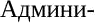 стративного регламентаНаименование основания для отказа в выдаче дубликата разрешения на строительство в соответствии с Административным регламентомРазъяснение причин отказав выдаче дубликата разрешения на строительствопункт 3.4.2.Несоответствие заявителя кругу лиц, указанных в пункте 1.2Административного регламента.Указывается основания такого вывода1.1Сведения о физическом лице, в cлyчae если застройщиком является физическое лицо:1.1.1Фамилия, имя, отчество(при наличии)1.1.2Реквизиты документа,удостоверяющего личность(не указываются в случае, если застройщик является индивидуальным предпринимателем)1.1.3Основной государственныйрегистрационный номер индивидуального предпринимателя1.2Сведения о юридическом лице:1.2.1Полное наименование1.2.2Основной государственныйрегистрационный номер1.2.3Идентификационный номерналогоплательщика — юридическоголицанаправить в форме электронного документа в личный кабинет в федеральной государственной информационной системе «Единый портал государственных и муниципальных  услуг (функций)» /на региональном портале государственных и муниципальных услугвыдать на бумажном носителе при личном обращении в уполномоченный орган государственной власти, орган местного самоуправления, организацию либо в многофункциональный центр предоставления государственных и муниципальных услуг, расположенный по адресу: 	направить на бумажном носителе на почтовый адрес: направить в форме электронного документа в личный кабинет в единой информационной системе жилищного строительстваОказывается один из перечисленных способовОказывается один из перечисленных способов